  دکتراطهرراسخ جهرمی                                    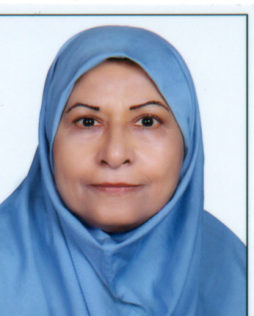 Curriculum vitae of Dr Athar Rasekh Jahromi(M.D)                                                 Obstetrician and gynecologist================================================================================بررسی تأثیر کلپوپرینورافی بر عملکرد جنسی زنان سنین باروریاطهر راسخ جهرمی1، صفیه جمالی2،فاطمه زارعی1.متخصص زنان و زایمان،دانشگاه علوم پزشکی جهرم، جهرم، ایران2.مربی، گروه مامایی، دانشکده پرستاری و مامایی، دانشگاه علوم پزشکی جهرم، جهرم، ایران3. کارشناس روانشناسی، گروه روانشناسی، اداره آموزش و پرورش گراش، گراش، ایران.شرح وظایف مسئول آموزش گروه زنان 1-هماهنگی با مدیر محترم گروه زنان 2-مدیریت و نظارت بر برنامه های آموزشی کارآموزان و کارورزان گروه زنان 3-نظارت بر نگارش علمی دانشجویان و مستندسازی پرونده ها در گروه زنان 4-نظارت بر کشیک های دانشجویان زنان5-نظارت بر امتحانات و ارزشیابی دانشجویان زنان6-نظارت بر استاندارد سازی آموزش و استفاده از روش های نوین آموزشی7-همکاری مستمر با edo دانشکده پزشکی و معاون آموزش بالینی8- همکاری مستمر با معاون آموزشی پژوهشی بیمارستان نام : اطهرFirst Name: Atharنام خانوادگی: راسخ جهرمیLast Name: Rasekh Jahromiمتولد:1338  در جهرمPlace of birth; 1359ملیت: ایرانیNationality: Iranianپست الکترونیک ( ایمیل ):Drrasekh@yahoo.comسوابق تحصیلی تحصیلات  ابتدائی ومتوسطه:  جهرمسال اخذ دیپلم:   1356Academic  antecedents   Primary and secondary education:  in jahrom city in 1977.  دانشگاه :   دانشگاه علوم پزشکی اصفهان سال شروع پزشک عمومی:    1356University entrance : at 1977, Esfahan Medical sciences ,Iranسال پایان پزشک عمومی:     1365Date of qualification: 1986 as a medical Doctorتخصص زنان ومامائی:   1370-1366 Graduate Education: Obstetrics and Gynecology in Esfahan university  between  1987-1991 years.زبان دوم:  انگلیسیSecond language: English دوره های تکمیلی تحصیلی:دوره تکمیلی نازائی سال   1384 : دردانشگاه علوم پزشکی یزدPostgraduate CoursesPostgraduate Courses: infertility in shahid sadoughi university of medical sciences of Yazd at 2005.Research and clinical center for infertilityاخذدیپلم سونوگرافی درسال 1387   : دردانشگاه علوم پزشکی یزد بامشارکت دانشکده پزشکی وسونوگرافی  Ian Donald SchoolDiploma of sonography: sadoughi university of medical sciences of Yazd and Ian Donald Medical school partnership at 2007.گذراندن دوره های متعدد تکمیلی:* لاپاروسکپی: دردانشگاه تهران ویزد*هیستروسکپی: دردانشگاه تهران ویزد*اولتراسونوگرافی:  -Institute of ultrasound training fellowship in ultrasound and Echo cardiography , Jefferson university hospital ,Philadelphia USA-ISUOG-Early  fetal development - X-Turkish German Gynecology  congress 2014* Multiple laparoscopy and hysteroscopy courses  at Tehran University and Yazd University* Institute of ultrasound training fellowship in ultrasound and Echo cardiography , Jefferson university hospital ,Philadelphia USA in 2012سوابق تدریس :    1- ازسال  1370  تاکنون دردانشگاه علوم پزشکی جهرم  2- ازسال 72 تا79 دردانشگاه آزاداسلامی جهرمTeaching experienceExperience in teaching and research:1- Since 1991 until now in Jahrom University of Medical Sciences 2- since 1993 to 2000 in Islamic Azad Jahrom University سوابق پژوهش:جایگاه : پژوهشگردررشته زنان ومامائی ونازائیExperience of researchLocation: OB&GYN & Infertility Researcherارائه مقاله درکنگره های  بین المللی وسراسری  درایران:    Number of paper presentation at the international and national congress of Iran:جهرم13741- سمیناریکروزه بازآموزی ونوآموزی بیماریهای عفونی رایج درمنطقه دانشکده علوم پزشکی جهرم  ، پوستربرتر : درکنگره سراسری سال88 جهرمسخنرانی برتر :درکنگره سال 90 جهرم:تاثیردخاالت اطرافیان درزندگی زوجین ناباروروافزایش مشکلات روحی روانی ناشی ازناباروریBest poster; National Jahrom congress in 2009Best speech: National Jahrom congress in 2011 ,entitled The impact of family intervention in the lives of infertile couples and psychological problems caused by infertility Best speech: International Jahrom congress in 2013ارائه مقاله درکنگره های بین المللی خارج ازایران :           Paper presentation  at the International foreign Congress: 57     MEFS  Congress :2014 <<1- Diagnostic accuracy of Anti-Mullerian hormone (AMH) in detecting early ovarian failure in women with menstrual disorders in jahrom city.2- Fetal nuchal translucency( NT) in ultrasononography and neonatal outcome. 3- Combination antioxidant with ovulation induction drugs in infertile women and pregnancy outcome.4- The factor affecting In creating stress and anxiety of infertile couples.5- The factor affecting In creating stress and anxiety of infertile couples.6- Investigate the characteristics of  PCOS  patients in jahrom city.7- Investigate the characteristics of  PCOS  patients in jahrom city.8- Spiritual well-being and type of infertility, in infertile women, in Fars, Iran, in 2013.9-The impact of cigarette smoking on semen quality in infertile couples.10-comparion of two methods;"medical therapy and traditional medicine" for treatment of infertile women with polycystic ovary syndrome(pcos). Abu Dhabi.>>2013<<1- The best time for diagnosis of endometrial polyps in TVS.2- The relationship between blood group and urinary tract infection in pregnancy.3- Immediate medical therapy after laparoscopic ovarian  .4- Which drug combination is safe in infertility treatment?5- Fertility preservation after laparoscopic ovarian diathermy.6- The relationship between Clomiphene citrate  with fetal sex. Amman>>2012<<1- Optimal fertility outcome with minimal complications and low cost in infertile patients.2- Can date palm pollen improve male fertility rate?3-Which combination drugs regimen is moreeffective in improvement of fertility outcome?4-The association of Herbal regimes and OHSS5-Comparison of the characteristics of PCOS patients with other researches .6- Modality of contribution of medical students in education.7- Surrogacy, couples' relationships and its dilemmas.8- Efficacy of spiritual group psychotherapy on the infertility consequences :A randomized clinical trial. Dubai >>2011<< 1-Jobs and male infertility.2- Compression of sexual dysfunction during three trimester of pregnancy.3- Heart Centred Therapy:The effect of spiritual psychotherapy and life style on rateof pregnancy:a randomise clinical trial.4- Look out for the secret wound: the effect of e- cognitive group therapy with emotional disclosure on infertile mental health. Beirut, Lebanon>>2010<< 1-How can you decrease the major and minor complications related to gynecologic laparoscopic surgery?2- What is the relationship between male addiction and pregnancy rate of his wife after laparoscopic ovarian diathermy in PCOS women? Damascus, Syria>>X Turkish German  Gynecology congress:2014<< 1-Comparison of two groups with combination drug regimens in infertile women with anovulatory cycles.2- Antioxidant and estrogen effect in combination of induction ovulation drugs in the reproductive process.3- The result of immediate medical therapy after laparoscopic ovarian diathermy. IX Turkish German  Gynecology congress:2011<<1- The Effect of pregnancy termination method in pregnant women of above 35 Years in Jahrom city during 0ne the year.2- How  can  we  do prevention  of  recurrent endometriotic  disease in  rare  sites  of  body?3- The role of male occupational exposure on reproductive health semen quality. Antalya, Turkey >>FIGO Congress:  2012  << 1- A Surgical approach in vertex presentation when im pacted fetal head in pelvic cavity.  2- What is the role of glucose-6- phosphate de hydroge  ase deficiency in preeclampsia?3-Compression domains of sexual response between three trimester of pregnancy . Rome. Italy >>GOGI Congress:2014<< 1-The determination  of OGTT sensitivity in diagnosis of  GDM.2-The role of screening tests during pregnancy and neonatal outcome.3-Hormonal assay in detection of  early Ovarian failure in women with  abnormal uterine  bleeding .4-Use of traditional medicine for the treatment of infertile women with polycystic ovary syndrome (PCOS) .5-controlled ovarian hyperstimulation and intrauterine insemination cycles in patients with unilateral tubal blockage Diagnosed by hystrosalpingography. Paris,France>>2014  << 1- Which drug combination is safe in infertility treatment?2- When the menstrual cycle is appropriate  for detection of endometrial polyps?3-The  effect of luteal phase  support on pregnancy rates of the stimulated intrauterine  insemination cycles in couples with unexplained infertility. Macau, china>>2014<<1- Technical efficiency and potential productivity gains of cereal  farms in Iran. 12th  international  conference on data envelopment analysis Kuala lumpur , Malaysia, April 14 to 17,2014  .>>2013<<1- Comparison of two regimens in infertile women.2- Minimal complications , Optimal fertility outcome in infertile patients.3-The association of herbs and OHSS.4-Serum level of leptin, leptin receptor and adiponectin in Iranian  preeclamptic  women. Istanbul, Turkey >>5- The measurement of technical efficiency in agriculture Jahrom City (Iran). Kuala lumpur , Malaysia>>AMEE(Medical education) congress: 2012<<1- The importance of professional ethics in medical students of Jahrom University of medical science, Iran. Lyon   France>>2011<<1- Modality of contribution of medical students in education. Kuala Lumpur, Malaysia>>2010<<1- what is the best method of presence-absence in medical students of jahrom university of medical science?  2- How can you create the relationship between theoretical education and clinical education? Kuala Lumpur, Malaysia>>  مقالات چاپ شده درمجلات علمی پژوهشی  و  ISI داخل وخارج  کشور:    Articles published in scientific Research and    ISI  journals  inside and outside country; Published  papers = 112021<<1-Assessment of premature menopause on thesexual function and quality of life in women،2-Molecular Characterization and Antifungal Susceptibility of CandidaSpecies Isolated From Vulvovaginitis in Jahrom City, South of Iran2015<<1- Assessing an optimal regimen in treatment of infertility (Clomiphene Citrate, Tamoxifen and vitE versus estrogen, Letrozole and Tamoxifen): A double blind control trial,, ISI,international journal of pharmacology.2- The effect of colpoperineorraphy on the sexual function of the women in reproductive age. Mandish/volume/Num  8and 9/ Autumn and winter 2015. Journal of Nursing Research-analytical Aligudarz.3- Compression of sexual dysfunction during three trimester of pregnancy  in pregnant women who had referred to Peymanieh clinic Jahrom in 2013. Mandish/volume/Num  8and 9/ Autumn and winter 2015. Journal of Nursing Research-analytical Aligudarz.2014 <<1-The relationship between body mass index and sexual function in infertile women: A cross-sectional survey.  Iran J Reprod Med Vol. 12. No. 3. pp: 189-198, March 2014.2- The Long Term Effect of Elective Colpoperineoplasty on Sexual Function in the Reproductive Aged Women in Iran," International Scholarly Research Notices, vol. 2014, Article ID 912786, 5 pages, 2014. doi:10.1155/2014/912786.
3- The Mediator Role of Self- Regulated Learning Strategies in Relationship of Motivational Believes and Academic Values of General Pharmacy Students,The Case: Jahrom University of Medical Sciences. Zanjan University of Medical Sciences Iranian Journal of Medical Education Development,2014,19/5879 / C / 3.2013<< 1- Sexual function in fertile and infertile women referring to the Jahrom Infertility in 2011. Jundishapur Journal of Chronic Disease Care. 2013;2(1):41-50.2-The evaluation of effective factors on attendance in theoretical classrooms, from the viewpoints of medical students of Jahrom’s University of Medical Sciences. Journal of Jahrom University of Medical Sciences, Vol. 11, No. 1, Spring 2013.3-Pregnancy rate after laparoscopy in the infertile women referring to Peymanieh hospital, Jahrom, Iran from 2008 to 2010.Quarterly Journal of Ahvaz Faculty of Nursing and Midwifery /Vol.1, No. 6, 2013. Jundishapur Journal Chronic Disease Care.2011<<1-Identifying Occupational Risk Factors to Male Reproductive Function by Sperm Studies. Journal of US-China, Medical Science , (ISSN 1548-6648) ,Volume 8, Number 5, May 2011 (Serial Number 78). 2010<< 1- Possible Association between Glucose-6- Phosphate Dehydrogenase Deficiency and the Development of Preeclampsia.Iranian Journal of Medical Sciences, Iranian Journal of Medical Sciences, Volume 2010; 35(4): 323–326.نویسنده بخشی ازکتاب "روانشناسی رشد ازابتدا تا پایان حیات"Writer of  chapter book of “Developmental psychology from the beginning to the end of life”مشاورعلمی وداورمجله ISI - یزد -  ISI رویانISI Ovarian research-ISI, Australian and New Zealand Journal of Obstetrics -and Gynaecology-مجله علمی پژوهشی جهرم،Scientific Consulting and reviewers 0f 1- Yazd IJRM and ISI Royan, 2-ISI Ovarian research3-ISI;Australian and New Zealand Journal of Obstetrics and Gynaecology4-Jahrom Scientific research journals.مجری  طرح های متعدد پژوهشی وپایان نامهDirector of Several research project manager & thesisمسئول کمیته پزشکی وزنان ومامائی،مرکز تحقیقات حکیم سلمان جهرمی وابسته به دانشگاه علوم پزشکی جهرمMedical Director of Hakim  Salman  Jahromi Research Center affiliated to the Jahrom University of Medical sciences.مسئول کمیته پزشکی وزنان ومامائی کنگره سراسری اخلاق وشیوه های نوین درمان ناباروری جهرم درسالهای 88و90و 92Medical Director of  national congress of Ethics and modern methods of infertility treatment in Jahrom University of Medical sciences  in 2009 and 2011,2013عضوکمیته علمی انجمن ناباروری ایرانMember of Scientific Committee of Iranian Infertility societyعضوانجمن زنان ومامائی ایران Member of Iranian Society of Obstetrics and Gynecology.  -عضو کمیته علمی بررسی نسخ دردانشگاه علوم پزشکی جهرم-عضو کمیته علمی دارو ودرمان دردانشگاه علوم پزشکی جهرم-Member of Scientific Committee of medical prescription assessment  in Jahrom University of Medical sciences  - Member of Scientific Committee of Medication and treatment in Jahrom University of Medical sciences  عضو کمیته علمی مورتالیتی وموربیدیتی مادرانMember of Scientific Committee of maternal mortality and morbidity.سوابق اجرائی:  رئیس بیمارستان پیمانیه  جهرم عضو هیئت مدیره وهیئت انتظامی سازمان نظام پزشکی جهرمعضو هیئت پزشکی کاروان حج جمهوری اسلامی ایران ازدانشگاه علوم پزشکی اصفهان درسال1366The executive activities: Hospital Chief  of pymanyeh   JahromMedical Council and  disciplinary of board member  of Jahrom .Member of Iranian Hajj convoy from Esfahan University of Medical science at 1987.